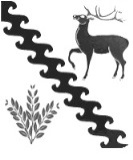 АДМИНИСТРАЦИЯ НИЖЕГОРОДСКОГО СЕЛЬСКОГО ПОСЕЛЕНИЯ АПШЕРОНСКОГО РАЙОНАПОСТАНОВЛЕНИЕ14.02.2022г.                                                                                            №  4                                                        ст. Нижегородская Об утверждении Порядка отнесения земель к землям особо охраняемых территорий местного значения Нижегородского сельского поселения Апшеронского района, их использования и охраныВ соответствии со статьей 94 Земельного кодекса Российской Федерации, Федеральным законом от 14.03.1995 № 33-ФЗ «Об особо охраняемых природных территориях», Федеральным законом от 06.10.2003 № 131-ФЗ «Об общих принципах организации местного самоуправления в Российской Федерации», Федеральным законом от 14 марта 1995 года № 33-ФЗ «Об особо охраняемых природных территориях», законом Краснодарского края от 31 декабря 2003 года № 656-КЗ «Об особо охраняемых природных территориях Краснодарского края»  от 5 ноября 2002 года № 532-КЗ «Об основах регулирования земельных отношений в Краснодарском крае», руководствуясь Уставом Нижегородского сельского поселения Апшеронского района, постановляю:1. Утвердить порядок отнесения земель к землям особо охраняемых территорий местного значения, использования и охраны земель особо охраняемых территорий местного значения (прилагается).2. Общему отделу  администрации Нижегородского сельского поселения Апшеронского района (Майстренко Е.М.) опубликовать настоящее постановление на официальном сайте Нижегородского сельского поселения Апшеронского района в установленном законом порядке.3. Контроль за выполнением настоящего постановления оставляю за собой4. Постановление вступает в силу со дня его подписания.ГлаваНижегородского сельского поселенияАпшеронского  района 							      С.И.МиловановПРИЛОЖЕНИЕУТВЕРЖДЕНпостановлением администрацииНижегородского сельского поселенияАпшеронского районаот 14.02.2022г. № 4Порядокотнесения земель к землям особо охраняемых территорий местного значения Нижегородского сельского поселения Апшеронского района, их использования и охраны1. Общие положения1.1.Настоящий Порядок отнесения земель, находящихся в муниципальной собственности Нижегородского сельского поселения Апшеронского района, к землям особо охраняемых территорий местного значения (далее порядок) устанавливает порядок отнесения земель, находящихся в муниципальной собственности Нижегородского сельского поселения Апшеронского района, к землям особо охраняемых территорий.1.2. Порядок отнесения земель, находящихся в муниципальной собственности Нижегородского сельского поселения Апшеронского района, к землям особо охраняемых территорий местного значения разработан в соответствии с Земельным кодексом Российской Федерации, Гражданским кодексом Российской Федерации, Градостроительным кодексом Российской Федерации, федеральным законом от 14 марта 1995 года № 33-ФЗ «Об особо охраняемых природных территориях», законом Краснодарского края от 31 декабря 2003 года № 656-КЗ «Об особо охраняемых природных территориях Краснодарского края» и от 5 ноября 2002 года № 532-КЗ «Об основах регулирования земельных отношений в Краснодарском крае», Уставом Нижегородского сельского поселения Апшеронского района.1.3. Настоящий порядок разработан в целях обеспечения сохранности земель особо охраняемых территорий, расположенных на территории Нижегородского сельского поселения Апшеронского района и находящихся в муниципальной собственности Нижегородского сельского поселения Апшеронского района.1.4. Особо охраняемые природные территории подразделяются на природные рекреационные зоны местного значения Нижегородского сельского поселения Апшеронского района (далее – природные рекреационные зоны) и природные достопримечательности Нижегородского сельского поселения Апшеронского района (далее – природные достопримечательности).1.5. Особо охраняемые природные территории местного значения создаются на земельных участках, находящихся в собственности Нижегородского сельского поселения Апшеронского района.1.6. Природные рекреационные зоны.1.6.1.Природными рекреационными зонами признаются территории, предназначенные для отдыха населения, туризма, включающие участки природных и (или) культурных ландшафтов (в том числе парки, скверы, зеленые зоны, садово-парковые ансамбли) с оборудованными зонами рекреации, экологическими тропами, туристическими маршрутами.Основанием для отнесения особо охраняемой природной территории местного значения к категории природных рекреационных зон является наличие в её границах ценных природных комплексов, имеющих на данной территории и прилегающих к ней землях ведущее значение для поддержания благоприятной для жизни населения окружающей среды.Целью создания природных рекреационных зон является обеспечение сохранности принципиальной структуры (соотношения различных элементов) ландшафта и природных компонентов.1.6.2. Границы природных рекреационных зон местного значения и положения о них утверждает Совет Нижегородского сельского поселения Апшеронского района.Конкретные особенности, функциональное зонирование и режим природной рекреационной зоны местного значения определяются положением о ней и утверждаются Советом Нижегородского сельского поселения Апшеронского района.1.6.3. Создание природных рекреационных зон может осуществляться как с изъятием, так и без изъятия земельных участков у их собственников, владельцев или пользователей.1.6.4.Запрещается изменение целевого назначения земельных участков, находящихся в границах природных рекреационных зон, за исключением случаев, предусмотренных федеральными законами.1.6.5.Для обеспечения сохранности и рационального использования природных ресурсов на территории природных рекреационных зон могут выделяться функциональные зоны.1.6.6.Управление природными рекреационными зонами местного значения осуществляется администрацией Нижегородского сельского поселения Апшеронского района и создаваемыми им бюджетными учреждениями.1.6.7.Земли Нижегородского сельского поселения Апшеронского района в границах природных рекреационных зон предоставляются муниципальным бюджетным учреждениям, осуществляющим управление природными рекреационными зонами, в постоянное (бессрочное) пользование в соответствии с законодательством Российской Федерации.1.6.8.В границах природных рекреационных зон также могут находиться земельные участки иных пользователей.1.6.9.Пользователи земельных участков, входящих в состав природных рекреационных зон, принимают на себя обязательства по соблюдению установленного режима особой охраны и несут за его нарушение административную, уголовную и иную ответственность, установленную законодательством.1.6.10.В границах территорий природных рекреационных зон посредством введения режима особой охраны запрещается или ограничивается любая деятельность, приводящая к коренному преобразованию, повреждению и порче ландшафта и его отдельных элементов, влекущая за собой принципиальное нарушение структуры ценных природных комплексов.Особенности режима особой охраны конкретной природной рекреационной зоны определяются соответствующим Положением.1.7.Природные достопримечательности.1.7.1.Природными достопримечательностями являются территории, включающие уникальные, ценные в экологическом, научном, культурном и эстетическом отношениях природные объекты (в том числе места массовых скоплений животных, размножения редких видов животных, массового произрастания видов, занесенных в Красную книгу Российской Федерации и Красную книгу Краснодарского края, деревья-долгожители, имеющие историко-мемориальное значение, деревья и лианы причудливых форм, холмы, валуны, водопады, родники, истоки рек, скалы, утесы, останцы, культовые объекты природного происхождения).Основанием для отнесения особо охраняемой природной территории к категории природных достопримечательностей является наличие в её границах ценных природных объектов, расположенных в границах Нижегородского сельского поселения Апшеронского района.Целью образования природной достопримечательности является обеспечение сохранности конкретных уникальных природных объектов, их поддержание в неизменном виде.1.7.2.Природные достопримечательности создаются на землях, находящихся в муниципальной собственности Нижегородского сельского поселения Апшеронского района, органом местного самоуправления.1.7.3.Администрация Нижегородского сельского поселения Апшеронского района утверждает положения о природных достопримечательностях, определяющие их границы, конкретные особенности, функциональное зонирование и режим.1.7.4.Управление природными достопримечательностями осуществляется органом местного самоуправления, создаваемыми им муниципальными бюджетными учреждениями.1.7.5.Владельцы и пользователи земельных участков, расположенных в границах природных достопримечательностей, принимают на себя обязательства по соблюдению установленного режима особой охраны и несут за его нарушение административную, уголовную и иную ответственность, установленную законодательством.1.7.6.На территориях природных достопримечательностей посредством введения режима особой охраны запрещается или ограничивается всякая деятельность, влекущая за собой нарушение их сохранности.Особенности режима особой охраны конкретной природной достопримечательности определяются соответствующим Положением.1.8.Финансирование расходов на создание, охрану и функционирование особо охраняемых природных территорий местного значения, на их функциональное зонирование, утверждение и изменение их наименования, категории, границ, площади, режима особой охраны, функционального зонирования, утверждение положений об этих территориях, а также снятие правового статуса особо охраняемой природной территории осуществляется за счет:1) средств местного бюджета Нижегородского сельского поселения Апшеронского района;2) собственных средств бюджетных учреждений, которые осуществляют управление особо охраняемыми природными территориями местного значения;3) средств других не запрещенных законом источников.2.Порядок подготовки решения об отнесении земель Нижегородского сельского поселения Апшеронского района к землям особо охраняемых территорий местного значения2.1.Отнесение земель Нижегородского сельского поселения Апшеронского района к землям особо охраняемых природных территорий осуществляется администрацией Нижегородского сельского поселения Апшеронского района.2.2.Обеспечение выполнения процедур отнесения земель Нижегородского сельского поселения Апшеронского района к землям особо охраняемых природных территорий осуществляется администрацией Нижегородского сельского поселения Апшеронского района (далее – администрация).2.3.Земли Нижегородского сельского поселения Апшеронского района могут быть отнесены к землям особо охраняемых природных территорий по предложениям федеральных органов исполнительной власти в области охраны окружающей среды, органов исполнительной власти Краснодарского края, органов местного самоуправления муниципального образования Апшеронский район, граждан, общественных объединений и некоммерческих организаций, осуществляющих деятельность в области охраны окружающей среды (далее – инициаторы).2.4.Инициаторы направляют в администрацию письменное предложение об отнесении земель Нижегородского сельского поселения Апшеронского района к землям особо охраняемых природных территорий (далее – предложение) с указанием имеющихся сведений о статусе этих земель, об их географическом положении, границах и ориентировочной площади, природоохранной, научной, культурной, эстетической, рекреационной и оздоровительной ценности.2.5.Администрация рассматривает предложение инициаторов и направляет мотивированный ответ в срок, не превышающий 30 календарных дней со дня регистрации предложения. По итогам рассмотрения предложения инициаторов администрация принимает решение о наличии или отсутствии оснований для отнесения указанных в предложении земель Нижегородского сельского поселения Апшеронского района к землям особо охраняемых природных территорий.Мотивированный ответ на предложение инициаторов подписывается главой Нижегородского сельского поселения Апшеронского района.Мотивированный ответ на предложение инициаторов, поступившее в администрацию в форме электронного документа, направляется в форме электронного документа по адресу электронной почты, указанному в предложении, или в письменной форме по почтовому адресу, указанному в предложении.2.6.При принятии решения об отнесении земель Нижегородского сельского поселения Апшеронского района к землям особо охраняемых природных территорий администрацией учитывается:-значение соответствующей территории для сохранения биологического разнообразия, в том числе редких, находящихся под угрозой исчезновения и ценных в хозяйственном и научном отношении объектов растительного и животного мира и среды их обитания;-наличие в границах соответствующей территории участков природных ландшафтов, имеющих особое природоохранное, научное, культурное, эстетическое, рекреационное и оздоровительное значение;-наличие в границах соответствующей территории геологических, минералогических и палеонтологических объектов, имеющих особое природоохранное, научное, культурное, эстетическое, рекреационное и оздоровительное значение;-наличие в границах соответствующей территории уникальных природных комплексов, одиночных природных объектов, имеющих особое природоохранное, научное, культурное, эстетическое, рекреационное и оздоровительное значение.2.7.При наличии оснований для принятия решения об отнесении земель Нижегородского сельского поселения Апшеронского района к землям особо охраняемой природной территории, указанных в пункте 2.6 настоящего Порядка, администрация осуществляет следующие мероприятия:-формирует рабочую группу по комплексному обследованию земельных участков потенциальной особо охраняемой природной территории, состав которой утверждается постановлением администрации;-проводит комплексное экологическое обследование земельных участков потенциальной особо охраняемой природной территории;-производит анализ результатов комплексного обследования земельных участков потенциальной особо охраняемой природной территории;-на основании анализа результатов комплексного обследования земельных участков потенциальной особо охраняемой природной территорииосуществляет подготовку материалов обоснования создания особо охраняемой природной территории.В целях проведения комплексного обследования земельных участков, в границах которых предполагается создание особо охраняемой природной территории, администрация вправе привлекать специализированные научные организации и экспертов в порядке, установленном законодательством.2.8. По результатам осуществления мероприятий, предусмотренных пунктом 2.7 настоящего Порядка, администрация осуществляет разработку проекта решения Совета Нижегородского сельского поселения Апшеронского района о создании особо охраняемой природной территории и об утверждении Положения об особо охраняемой природной территории (далее – проект решения).2.9.В случае если создаваемая особо охраняемая природная территория будет занимать более чем пять процентов от общей площади земельных участков, находящихся в собственности Нижегородского сельского поселения Апшеронского района, решение об отнесении земель Нижегородского сельского поселения Апшеронского района к землям особо охраняемых природных территорий согласуется с органами исполнительной власти Краснодарского края.3.Требования к решению об отнесении земель Нижегородского сельского поселения Апшеронского района к землям особо охраняемых природных территорий3.1.Решение об отнесении земель Нижегородского сельского поселения Апшеронского района к землям особо охраняемых природных территорий утверждается Советом Нижегородского сельского поселения Апшеронского района.3.2.Проект решения, вносимый на рассмотрение Совета Нижегородского сельского поселения Апшеронского района администрацией в порядке, установленном муниципальными правовыми актами Нижегородского сельского поселения Апшеронского района, должен содержать следующие сведения:-обоснование необходимости отнесения земельных участков к особо охраняемым природным территориям;-сведения о местоположении, площади, категории и режиме особой охраны;-описание возможных последствий отнесения (не отнесения) земельных участков к особо охраняемым природным территориям;-перечень земельных участков, включаемых в состав земель особо охраняемых природных территорий.К проекту решения прилагаются следующие материалы:-материалы комплексного экологического обследования особо охраняемой природной территории;-планово-картографические материалы с нанесёнными границами земельных участков особо охраняемой природной территории, её функциональных зон (в случае зонирования территории).3.3.Положение к решению должно включать следующие разделы:-состав и назначение особо охраняемой природной территории – описательную часть об объектах животного и растительного мира, уникальных природных компонентах;-границы особо охраняемой природной территории – описание границ особо охраняемой природной территории, сведения о земельных участках, входящих в состав особо охраняемой природной территории, сведения о координатах особо охраняемой природной территории (каталог координат достаточной позиционной точности);-режим особой охраны и функциональные зоны – сведения о разрешённых и запрещённых видах деятельности, сведения о функциональных зонах особо охраняемой природной территории, охранных зонах с приложением ситуационного плана, плана-схемы и иных картографических материалов;-контроль за состоянием особо охраняемой природной территории –сведения об органе администрации, уполномоченном осуществлять функции по муниципальному контролю особо охраняемой природной территории и мониторингу состояния особо охраняемой природной территории.4.Режим охраны земель особо охраняемых природных территорий4.1.Земельные участки Нижегородского сельского поселения Апшеронского района, включённые в состав земель особо охраняемых природных территорий, используются в соответствии с требованиями Земельного кодекса Российской Федерации, Федерального закона от 14 марта 1995 года № 33-ФЗ «Об особо охраняемых природных территориях», Закона Краснодарского края от 31 декабря 2003 года № 656-КЗ «Об особо охраняемых природных территориях Краснодарского края», настоящего Порядка, муниципальных правовых актов, определяющих режим особой охраны.4.2.Для всех земель, особо охраняемых природных территорий устанавливается режим особой охраны, ограничивающий или запрещающий виды деятельности, несовместимые с основным назначением этих территорий и (или) оказывающие на них негативное (вредное) воздействие.4.3.В пределах земель особо охраняемых природных территорий изменение целевого назначения земельных участков или объёма прав на землю для нужд, противоречащих целям создания особо охраняемых природных территорий, не допускается.4.4.В границах особо охраняемых природных территорий в зависимости от их категорий, целей и задач, площади, природных, историко-культурных, градостроительных и иных особенностей могут быть выделены следующие функциональные зоны:-зона особого назначения, предназначенная для использования в природоохранных и научных целях и выделяемая для обеспечения сохранности и (или) восстановления представляющих особую ценность природных сообществ, редких и исчезающих видов растений или животных, других объектов живой и неживой природы;-зона охраны историко-культурных объектов в составе всей природной зоны, предназначенная для сохранения и восстановления объектов историко-культурного наследия, которые могут быть использованы в научных и просветительских целях;-учебно-экскурсионная зона, предназначенная для использования в целях экологического просвещения и воспитания, допускающая организацию учебных и познавательных маршрутов;-физкультурно-оздоровительная зона, предназначенная для индивидуальных и групповых занятий физкультурой и специально обустроенная для этих целей;- прогулочная зона, предназначенная для пеших прогулок и велопрогулок;-зона благоустройства, предназначенная для размещения и функционирования объектов благоустройства (велопарковки, беседки, скамейки, урны, иные объекты благоустройства).4.5.В составе особо охраняемых природных территорий допускается выделение иных функциональных зон, площадные характеристики и назначение которых не противоречат целям создания и функционирования особо охраняемой природной территории.4.6.Функциональное зонирование особо охраняемой природной территории осуществляется на основании материалов комплексного экологического обследования, обосновывающих функциональное зонирование соответствующей особо охраняемой природной территории, получивших положительное заключение государственной экологической экспертизы. 4.7.По периметру границ особо охраняемой природной территории может быть установлена охранная зона необходимой площади.4.8.В целях контроля за соблюдением режима особой охраны, в границах особо охраняемой природной территории, осуществляется муниципальный контроль в порядке, установленном нормативными правовыми актами органов местного самоуправления Нижегородского сельского поселения Апшеронского района.5.Реорганизация и снятие правового статуса особо охраняемых природных территорий5.1.Реорганизацией особо охраняемой природной территории является изменение её границ, площади, категории, режима особой охраны, функционального зонирования.5.2.Предложения о реорганизации и снятии правового статуса особо охраняемых природных территорий направляются в администрацию в целях передачи на рассмотрение в Совет Нижегородского сельского поселения Апшеронского района.5.3.Реорганизация и снятие правового статуса особо охраняемой природной территории осуществляется на основании предложений федеральных органов исполнительной власти в области охраны окружающей среды, органов исполнительной власти Краснодарского края, муниципального образования Мостовский район, администрации Нижегородского сельского поселения Апшеронского района, граждан, общественных объединений и некоммерческих организаций, осуществляющих деятельность в области охраны окружающей среды.5.4.Изменение границ и площади особо охраняемой природной территории путём увеличения площади особо охраняемой природной территории допускается при включении в её состав иной особо охраняемой природной территории либо территории, отвечающей критериям особо охраняемой природной территории.5.5.Реорганизация и снятие правового статуса особо охраняемой природной территории, приводящее к её упразднению или уменьшению площади особо охраняемой природной территории, осуществляется при условии утраты особого природоохранного, научного, эстетического, рекреационного и оздоровительного значения природными объектами, расположенными на части этой территории, в целях охраны которых была образована особо охраняемая природная территория.5.6.Реорганизация и снятие правового статуса особо охраняемой природной территории допускается и по иным основаниям предусмотренным Законом Краснодарского края от 31 декабря 2003 года № 656-КЗ «Об особо охраняемых природных территориях Краснодарского края».5.7.Решение о реорганизации и снятии правового статуса особо охраняемой природной территории принимается Советом Нижегородского сельского поселения Апшеронского района на основании материалов комплексного экологического обследования, получивших положительное заключение государственной экологической экспертизы.6.Функционирование особо охраняемых природных территорий и муниципальный контроль в области особо охраняемых природных территорий6.1.Обеспечение функционирования особо охраняемой природной территории осуществляется администрацией.Для функционирования особо охраняемых природных территорий администрацией разрабатываются и осуществляются организационно-технические и иные мероприятия, предусматривающие:-управление особо охраняемыми природными территориями;-охрану особо охраняемых природных территорий;-изучение природных ресурсов особо охраняемой природной территории;-проведение регулярных наблюдений за состоянием природной среды особо охраняемой природной территории;-организация эколого-просветительских экскурсий.6.2.Муниципальный контроль в области охраны и использования особо охраняемых природных территорий осуществляется администрацией, в порядке установленном нормативными правовыми актами Нижегородского сельского поселения Апшеронского района.